Lampiran 1 Angket Penelitian Perilaku AgresifPengantar Isilah angket ini tanpa ada perasaan khawatir. Dalam angket ini, tidak ada jawaban benar atau salah. Anda diharapkan menjawab dengan jujur dan teliti sesuai dengan keadaan anda yang sebenarnya pada saat ini. Jawaban anda bersifat pribadi dan dijaga kerahasiaannya. Oleh karena itu, jawablah angket ini secara jujur dan sungguh-sungguh dengan petunjuk pengerjaan dibawah ini.Teknik PengisianSebelum anda mengisinya, bacalah terlebih dahulu dengan seksama.Pilihlah dengan memberi tanda cek  (√)  pada salah satu jawaban yang paling sesuai dengan diri andaSemua jawaban tidak ada yang salah ataupun benar, dan tidak ada kaitannya dengan nilai anda.Informasi yang anda berikan melalui pengisian skala psikologis ini merupakan sumbangan yang sangat berharga dan dijamin kerahasiaannya.Keterangan :	SL		: Selalu			SR		: Sering			KK		: Kadang-Kadang			TP		: Tidak PernahIdentitas RespondenNama		:Kelas 		:Jenis Kelamin	:Lampiran 2Lampiran 3 Perhitungan Validitas Angket Perilaku Agresif Validitas butir angket perilaku agresif dihitung dengan rumus product moment yaitu : =Untuk menghitung validitas angket kemandirian belajar, r-hitung dibandingkan dengan r-tabel pada taraf signifikan 5% dengan rumus product moment. Sebagai contoh, perhitungan koefisiensi kolerasi antara item nomor 1 dengan skor total sebagai berikut : 		:102 		: 4011 	: 360           			: 543477	:  13823    	  N		: 30Sehingga rhitung adalah :=     =       = 0,601Tabel Ringkasan Perhitungan Angket Perilaku AgresifSetelah r-hitung dibandingkan dengan r-tabel pada taraf signifikan 5% dan N=30, maka dari 40 butir angket yang diuji cobakan dinyatakan 3 butir yang tidak valid yaitu nomor 8, 15 dan 31, sehingga 37 butir yang valid digunakan untuk data penelitian. Lampiran 4 Perhitungan Reliabilitas Angket Perilaku AgresifReliabilitas angket perilaku agresif dihitung menggunakan rumus alpha :N	: 30 	:102  	: 360 Maka : 	   = 40,8Dibawah ini disajikan secara lengkap hasil perhitungan varians setiap butir angket perilaku agresif : = r11 =r11 = (1,025) (1-0,025) r11 = (1,025) (0,975) r11 = 0,999Sehingga reliabilitas angket perilaku agresif setelah dibandingkan dengan indeks korelasi termasuk kedalam kategori sangat tinggi.Lampiran 5 Angket Penelitian Interaksi SosialPengantar Isilah angket ini tanpa ada perasaan khawatir. Dalam angket ini, tidak ada jawaban benar atau salah. Anda diharapkan menjawab dengan jujur dan teliti sesuai dengan keadaan anda yang sebenarnya pada saat ini. Jawaban anda bersifat pribadi dan dijaga kerahasiaannya. Oleh karena itu, jawablah angket ini secara jujur dan sungguh-sungguh dengan petunjuk pengerjaan dibawah ini.Teknik PengisianSebelum anda mengisinya, bacalah terlebih dahulu dengan seksama.Pilihlah dengan memberi tanda cek  (√)  pada salah satu jawaban yang paling sesuai dengan diri andaSemua jawaban tidak ada yang salah ataupun benar, dan tidak ada kaitannya dengan nilai anda.Informasi yang anda berikan melalui pengisian skala psikologis ini merupakan sumbangan yang sangat berharga dan dijamin kerahasiaannya.Keterangan :	SS		: Sangat Setuju			S		: Setuju			TS		: Tidak Setuju			STS		: Sangat Tidak SetujuIDENTITAS RespondenNama		:Kelas 		:Jenis Kelamin	:Lampiran 7 Perhitungan Angket Interaksi SosialValiditas butir angket perilaku agresif dihitung dengan rumus product moment yaitu : =Untuk menghitung validitas angket kemandirian belajar, r-hitung dibandingkan dengan r-tabel pada taraf signifikan 5% dengan rumus product moment. Sebagai contoh, perhitungan koefisiensi kolerasi antara item nomor 1 dengan skor total sebagai berikut : 		: 97 		: 4110 	:  323         			: 794547	:  13483  	  N		: 30Sehingga rhitung adalah :=     =       = 0,416Tabel Ringkasan Perhitungan Angket Interaksi SosialSetelah r-hitung dibandingkan dengan r-tabel pada taraf signifikan 5% dan N=30, maka dari 40 butir angket yang diuji cobakan dinyatakan 3 butir yang tidak valid yaitu nomor 22, 33 dan 40, sehingga 37 butir yang valid digunakan untuk data penelitian.Lampiran 8 Perhitungan Reliabilitas Angket Interaksi SosialReliabilitas angket perilaku agresif dihitung menggunakan rumus alpha :N	: 30 	:97  	: 323 Maka : 	   = 34,80Dibawah ini disajikan secara lengkap hasil perhitungan varians setiap butir angket Interaksi sosial : = r11 =r11 = (1,025) (1-0,092) r11 = (1,025) (0,908) r11 = 0,9307Sehingga reliabilitas angket interaksi sosial siswa setelah dibandingkan dengan indeks korelasi termasuk kedalam kategori sangat tinggi.Lampiran 9 Uji NormalitasKD = 1,36  KD = 1,36  KD = 1,36 KD = 1,36 KD = 1,36 KD = 1.36 . 0.507KD = 0,689Lampiran 10 Sebaran Data Masing-Masing Variabel Penelitian Lampiran 11Uji Korelasi		= 4105					= 568213		= 3838					= 496234 	= 530951                    N		= 30Lampiran 12 Uji Homogenitas 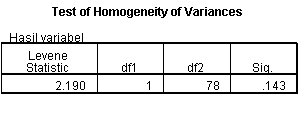 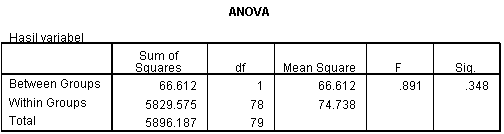 Dokumentasi Penelitian 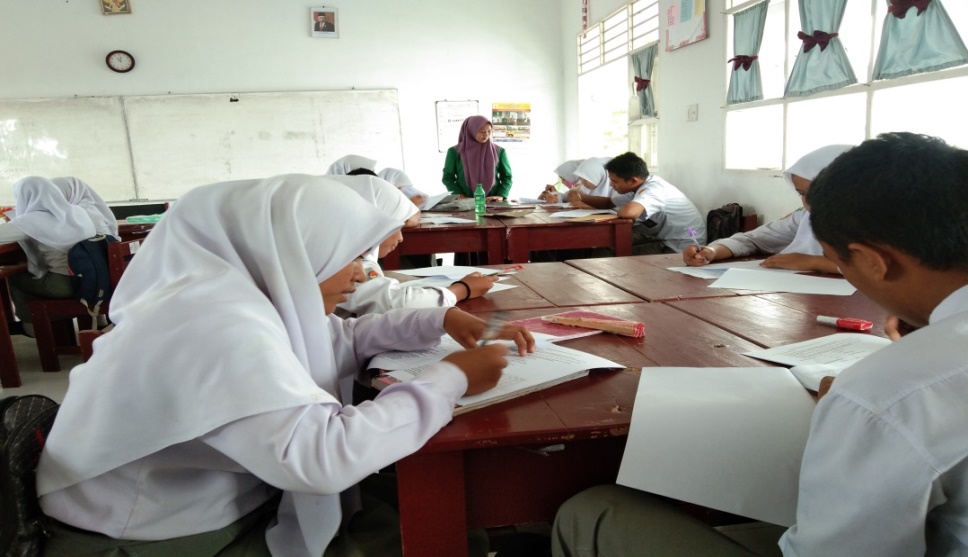 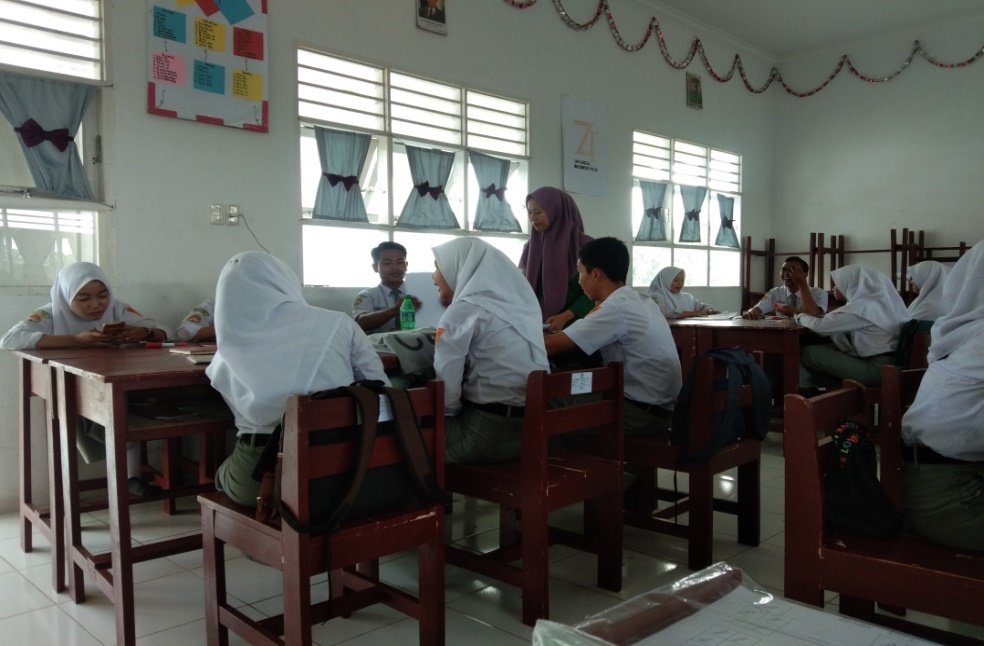 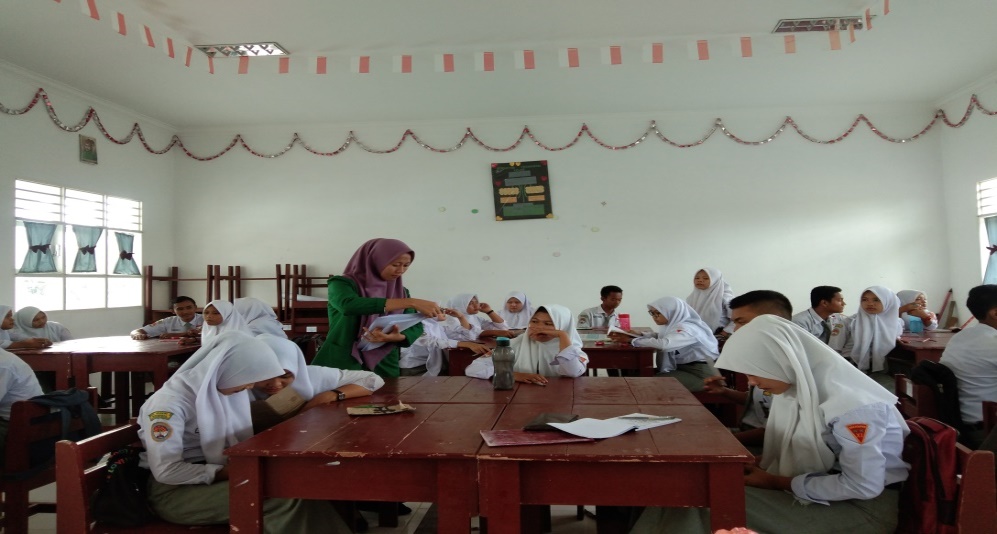 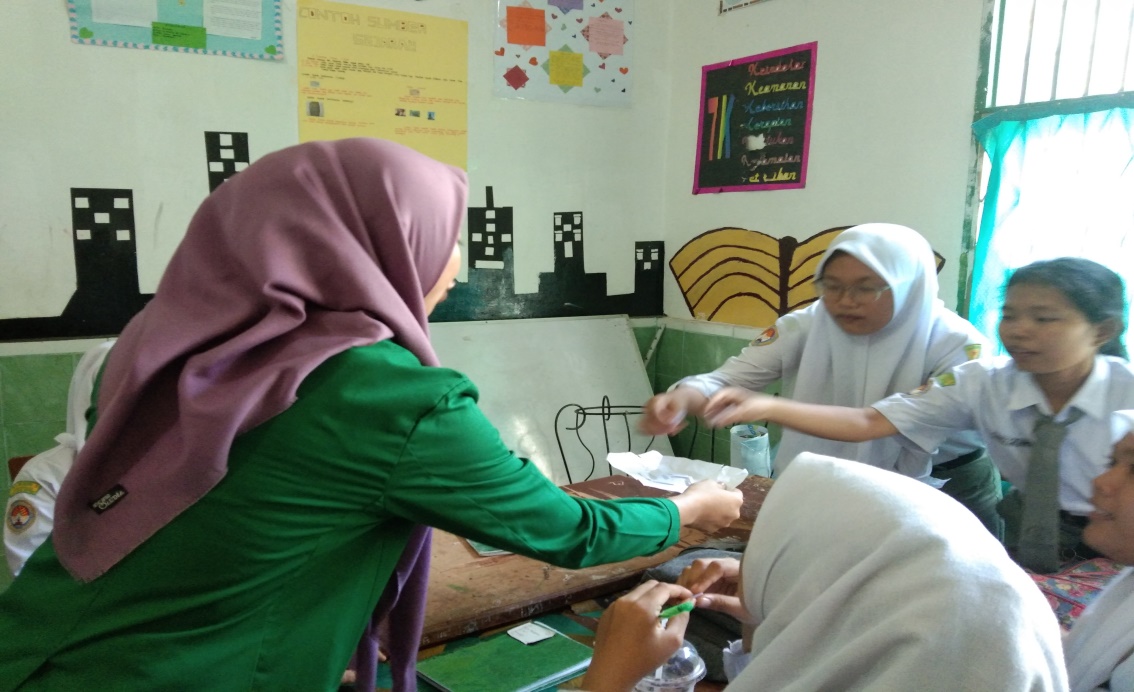 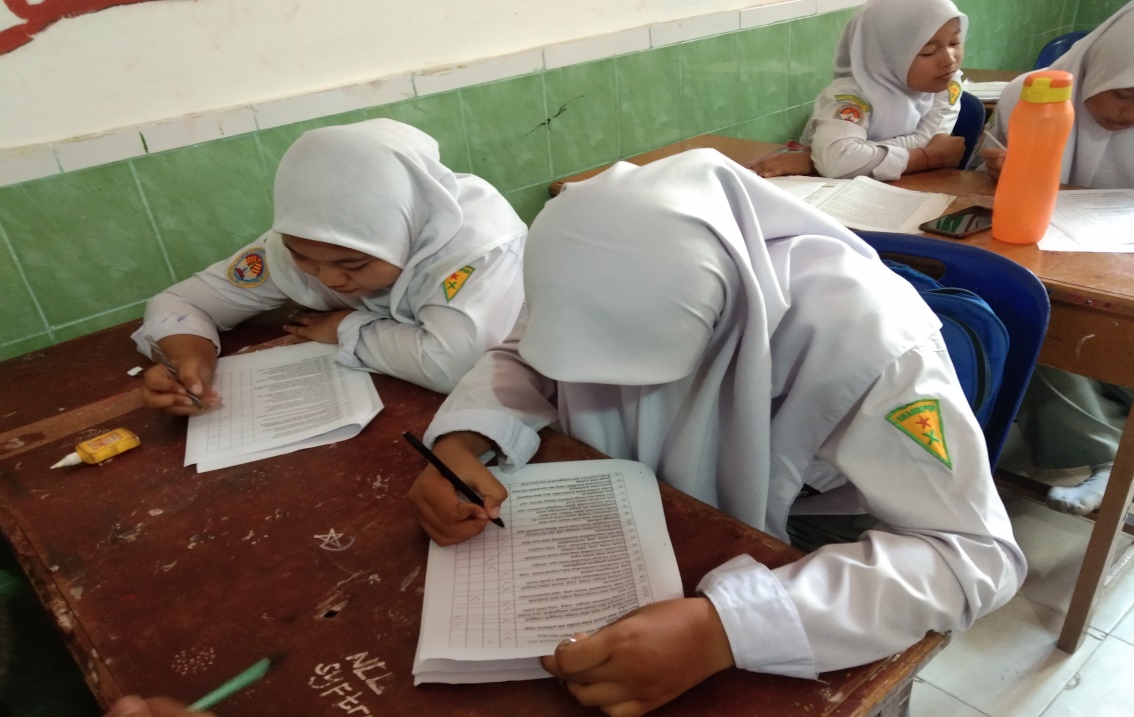 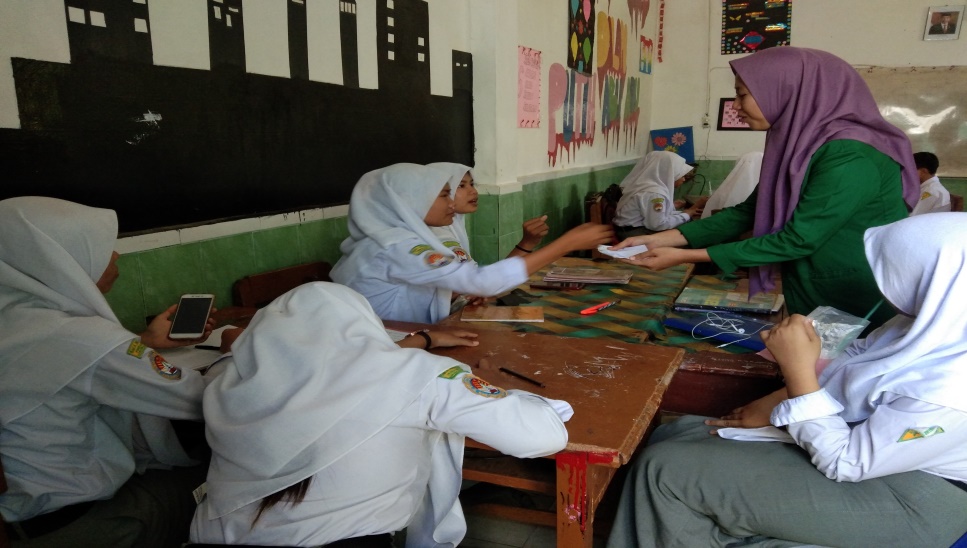 NOPERNYATAANSLSRKKTP1.Saya mampu beradaptasi di lingkungan sekolah yang baru2.Saya mentertawakan teman yang sedang tertimpa musibah3.Saya selalu berbicara dengan lantang saat di depan kelas4.Saya suka berbicara dengan nada keras pada guru5.Saya dan teman-teman mengikuti kegiatan membersihkan lingkungan sekolah yang diadakan setiap hari jum’at6.Saya memisahkan teman saya yang sedang bertengkar7.Saya menghargai teman saya yang sedang beribadah8.Saya mengajak teman untuk membenci orang lain9.Saya memukul saat ada yang mengganggu10.Saya membalas ejekan teman dengan memukul11.Saya menendang pintu kelas saat sedang marah12.Saya menyelesaikan masalah dengan berkelahi walaupun dengan teman sendiri13.Saya bertegur sapa jika bertemu dengan teman14.Saya mencoret-coret buku milik teman tanpa sepengetahuannya15.Saya mendorong teman saat upacara bendera16.Saya tidur saat pelajaran berlangsung karena merasa ngantuk17.Saya mengajak berkelahi teman yang mengganggu18.Saya sering bertentangan dengan teman yang berbeda keyakinan19.Saya mengajak teman berjabat tangan jika bertemu dengan teman dijalan20.Saya mengatakan yang sebenarnya walaupun menyakiti teman21.Saya memberikan senyuman saat teman menyapa22.Saya sering menceritakan kejelekan orang lain23.Saat berpapasan dengan orang yang lebih tua saya membungkukan badan24.Saya suka ikut tawuran bersama teman saya25.Saya memarahi teman saat saya terganggu dikelas26.Saya tidak bisamengendalikan emosi marah27.Saya merasa jengkel saat teman mengejek saya28.Saya dianggap guru suka membuat suasana gaduh saat pelajaran berlangsung29.Saya melambaikan tangan jika bertemu teman30.Saya berbicara dengan lembut pada orang tua31.Saya suka mengejek teman yang beda keyakinan agama32.Saya mampu menjaga melestarikan tanaman yang ada di sekolah33.Saya membuang sampah pada tempatnya 34.Saya tidak suka tindakan penebangan pohon secara liar35.Saya suka menolong teman saya yang dibully36.Saya tidak memilih-milih teman37.Saya sangat suka membuat kata-kata motivasi38.Saya selalu memberikan solusi kepada teman saya39.Saya tidak nyaman dengan lingkungan baru40.Saya selalu meminta solusi kepada teman saya ketika mempunyai masalahNo. ItemRhitungRtabelStatus10,6010,361Valid20,4680,361Valid30,4290,361Valid40,6450,361Valid50,8340,361Valid60,4010,361Valid70,7890,361Valid80,0180,361Tidak Valid90,8560,361Valid100,7840,361Valid110,4490,361Valid120,5020,361Valid130,5680,361Valid140,5380,361Valid150,1140,361Tidak Valid160,5310,361Valid170,4630,361Valid180,4920,361Valid190,8560,361Valid200,7910,361Valid210,8120,361Valid220,5270,361Valid230,4330,361Valid240,4600,361Valid250,6640,361Valid260,4860,361Valid270,5550,361Valid280,5250,361Valid290,3710,361Valid300,5220,361Valid310,2670,361Tidak Valid320,4900,361Valid330,3830,361Valid340,3670,361Valid350,4740,361Valid360,3930,361Valid370,5760,361Valid380,5020,361Valid390,5810,361Valid400,4040,361ValidNo Item= 1614,47No Item140,8= 1614,472132,37254,86= 1614,472235,2347,7= 1614,472341,31453,34= 1614,472451,92533,46= 1614,472536,80638,88= 1614,472636,58738,17= 1614,472733,46850,11= 1614,472838,88932,93= 1614,472935,661031,51= 1614,473034,511135,2= 1614,473136,101237,24= 1614,473241,691357,09= 1614,473344,221444,99= 1614,473440,911539,44= 1614,473544,061657,16= 1614,473645,891747,52= 1614,473736,151825,32= 1614,473850,111933,88= 1614,473930,432035,45= 1614,474038,17NOPERNYATAANSSSTSSTS1.Jika teman saya bertengkar, saya akan memprovokasinya2.Jika guru tidak ada dikelas, saya akan mengajak teman teman  membuat kericuhan3.Jika kelas kotor, saya akan mengajak teman-teman untuk membersihkannya4.Saya melakukan apa saja yang disarankan oleh guru dan mengajak teman-teman ikut serta5.Pada saat ulangan, saya mengajak teman-teman untuk bekerjasama6.Setelah tamat sekolah, saya akan melanjutkan pendidikan seperti keluarga saya7.Saya meniru gaya kakak-kakak kelas agar tidak terlihat berlebihan dimata mereka8.Saya taat beribadah seperti yang keluarga saya  ajarkan sesuai dengan anjuran kitab9.Saya menyembunyikan buku teman-teman yang lain seperti yang teman saya lakukan10.Saya merasa minder ketika teman saya mengejek saya11.Saya beribadah karena takut dosa12.Ketika saya mendapat nilai yang bagus saya akan mendapat hadiah13.Saya tidak akan masuk kelas ketika ada pelajaran tidak saya sukai14.Ketika dipuji guru saya akan belajar sungguh-sungguh15.Saya menangis jika teman-teman mengatakan saya bodoh16.Saya senang berteman dengan orang yang lebih pintar dari saya17.Saya senang sama teman yang selalu aktif disekolah18.Saya tidak mengagumi teman yang rajin membaca buku diperpustakaan19.Saya senang dengan teman yang ramah dalam bergaul20.Saya akan meminjamkan buku catatan kepada teman yang ketinggalan catatan21.Saya membantu membacakan  buku kepada teman yang mengalami gangguan penglihatan22.Saya ikut menjaga kebersihan kelas agar tukang kebersihan tidak terlalu repot23.Saya selalu menyisakan uang jajan untuk bersedekah kepada orang yang tidak mampu24.Saya memberikan buku-buku yang tidak terpakai kepada orang yang membutuhkan25.Jika ada yang kesulitan menyeberangi jalan saya akan membantunya26.Saya akan membantu menjaga adik jika ibu bekerja27.Saya mengajak teman yang malas datang kesekolah agar semangat sekolah28.Jika ada teman yang malu tampil, saya akan membantunya berlatih supaya lebih percaya diri29.Ketika saya jenuh dalam belajar, saya akan merileksasikan diri dengan mendengar music30.Untuk mempermudah dalam mengingat pelajaran, saya akan membuat catatan kecil31.Jika teman saya sering terlambat datang sekolah, saya akan menjauhinya32.Ketika melihat teman merasa sakit, saya akan langsung menanyakan keadaannya33.Ikut merasakan kesedihan orang lain merupakan hal yang sangat tidak penting34.Ketika berbicara, saya menggunakan kata-kata yang dapat memberikan semangat kepada teman saya dalam hal belajar35.saya selalu mengikuti gaya belajar teman saya36.Saya tidak peduli jika ada teman yang menyinggung prestasi saya37.Saya sering memberikan semangat kepada teman saya ketika dia merasa gagal38.Ikut merasakan kesedihan orang lain merupakan hal yang tidak penting39.Saya tidak khawatir ketika mengetahui sahabat saya sakit40.Menurut saya membantu teman tidak ada gunanyaNo. ItemRhitungRtabelStatus10,4160,361Valid20,5010,361Valid30,4880,361Valid40,3900,361Valid50,3640,361Valid60,3630,361Valid70,5450,361Valid80,5230,361Tidak Valid90,4220,361Valid100,6090,361Valid110,5150,361Valid120,5440,361Valid130,3670,361Valid140,4290,361Valid150,6390,361Valid160,3680,361Valid170,6970,361Valid180,6220,361Valid190,4730,361Valid200,6180,361Valid210,6380,361Valid220,3490,361Tidak Valid230,4880,361Valid240,6550,361Valid250,5450,361Valid260,4570,361Valid270,4070,361Valid280,4670,361Valid290,4690,361Valid300,5810,361Valid310,6080,361Valid320,4830,361Valid330,1740,361Tidak Valid340,5760,361Valid350,4960,361Valid360,6810,361Valid370,7460,361Valid380,6460,361Valid390,5970,361Valid400,3050,361Tidak ValidNo Item= 374,748No Item134,80= 374,7482158,25247,19= 374,7482245,06337,24= 374,7482328,35445,46= 374,7482441,77534,77= 374,7482554,36653,01= 374,7482656,86745,69= 374,7482748,24855,98= 374,7482834,51956,86= 374,7482945,461042,23= 374,7483042,611147,52= 374,7483143,831241,70= 374,7483249,771340,73= 374,7483347,671429,37= 374,7483458,511537,02= 374,7483523,511656,86= 374,7483647,191721,33   = 374,7483745,931838,61= 374,7483840,281927,96= 374,7483919,252045,15= 374,7484054,61No. SubjekXX²YY²XY113117161120144001572021251562512014400150003130169001231512915990412916641120144001548059182818775697917612315129114129961402271351822513016900175508158249641462131623068915323409142201642172610128163841161345614848111321742412515625165001215423716143204492202213153234091432044921879141512280114019600211401513618496129166411754416137187691271612917399171311716112615876165061814621316137187692000219142201641301690018460201271612911914161151132114019600131171611834022156243361442073622464231131276910711449120912415624336144207362246425129166411201440015480261191416111112321132092713819044131171611807828146213161381904420148291552402514420736223203014119881131171611847141055682133838496234530951